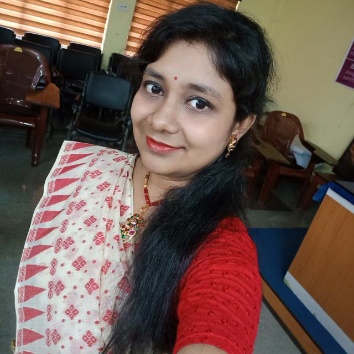 Name: 	Triparna SettDesignation: State Aided College TeacherQualification: M.A.Email: triparnasett@hmmcw.inTeaching Area: Sociological Theory, Thought, Rural and Urban Sociology, Sociology of Kinship, Political Sociology etc.Teaching Experience: 3 years 10 months approx..Research Area: Urban Sociology, Sociology of StratificationTitle of the thesis under Ph D programme: N.A.Post-Doctoral Research: N.A.Publications:Seminars, Symposiums, Leadership programmes attended:Oral presentation: N.A.Poster presentation: N.A.Leadership programme attended: N.A.Administrative Experiences: Member of Admission Sub-Committee.Membership of Professional bodies: N.A.Others:Administrative experiences outside the College:Other Activities: Project work on “Challenges and Possibilities of Education System in COVID 19 pandemic situation among the slum children in Kolkata: A Sociological Analysis” done during 2021-22. Principal Investigators: Oendrila Dutta and Triparna Sett.Title of paperName of the author/sDepartment of the teacherName of journalYear of publicationISSN NumberLink to the recognition in UGC enlistment of the Journal /Digital Object Identifier (doi) numberLink to the recognition in UGC enlistment of the Journal /Digital Object Identifier (doi) numberLink to the recognition in UGC enlistment of the Journal /Digital Object Identifier (doi) numberTitle of paperName of the author/sDepartment of the teacherName of journalYear of publicationISSN NumberLink to website of the JournalLink to article / paper / abstract of the articleIs it listed in UGC Care listTriparna SettSociologyCharchaProkash, A Multi-disciplinary Peer Reviewed Academic Journal of Teachers' Council, Basirhat College20222249 - 331XSl. No.Name of the teacherTitle of the book/chapters  publishedTitle of the paperTitle of the proceedings of the conferenceName of the conferenceNational / InternationalYear of publicationISBN number of the proceedingAffiliating Institute at the time of publication Name of the publisher1.Triparna SettTHAKUMAR JHULI AND CHILDHOOD: CRITICAL ANALYSIS OF THAKUMAR JHULI AND PRESENTATION OF PREPOSTEROUS WORLD InTHE JOURNEY OF CHILDHOOD AND INTERSECTIONALITY- SOME REFLECTIONSTHE JOURNEY OF CHILDHOOD AND INTERSECTIONALITY- SOME REFLECTIONSChildhood and Intersectionality in the Indian ContextNational2020978-81-949068-7-2HMMCWAvenel Press